Όνομα_________________________		Ημερομηνία____________________Γράφω την κατάλληλη προσωπική αντωνυμία στη θέση του κάθε ονόματος.Ο Τάκης διαβάζει τα μαθήματά του.____________________________________________________Το ποτάμι κυλάει._________________________________________________Η Άννα και η μητέρα της πήγαν για ψώνια.___________________________________________________Οι φίλοι του θα αργήσουν να έρθουν._________________________________________________Συμπληρώνω τα κενά των παρακάτω προτάσεων με την κατάλληλη προσωπική αντωνυμία.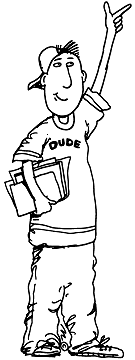 Σήμερα εμείς θα παίζουμε.Μπορώ κι ______ να το κάνω αυτό.______ είναι συμμαθήτριά μου.______ δεν είναι πολύ νόστιμα.Μήπως θέλεις κι ______ να έρθεις;Πού θα πάτε ______;Τονίζω τις παρακάτω προτάσεις.Ο Γιαννης η η Μαρια ηταν στο τηλεφωνο;
Που ησουν χθες; Πως βρεθηκες εκει;
Το κοριτσι που ειδαμε ηταν η αδερφη του Τακη.
Μας περιμενε πως και πως μιας και μας βλεπει που και που. 